Hrvatski jezikDanas je na redu slovo I. Napiši veliko i malo slovo i tako da pratiš crte. Nakon što popuniš sliku, prepiši veliko tiskano i malo tiskano slovo i u bilježnicu (1 red veliko tiskano, 1 red malo tiskano slovo).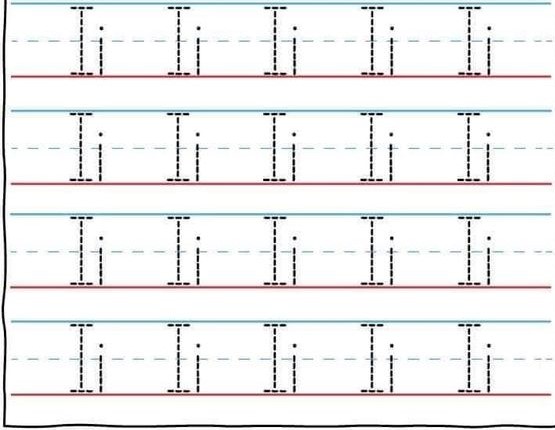 